Escola Saber Viver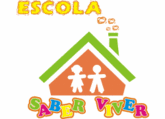 Aluno(a):___________________________________________________Data: ___/____/______Prof.ª: JamilleOlá amores, saudades de todos!Iremos continuar nossos estudos trabalhando português: Leitura, interpretação e produção de texto.Seguem algumas atividades e vídeos para ajuda-los nos estudos:Segunda – feira 06.04.2020História paradidático: Quem pegou minhas pintas.A criança deverá mudar o final da história use sua criatividade, essa atividade pode ser concluída em 5 linhas em uma folha de cadernoMeus alunos, pensem primeiro o que vocês querem escrever, usem letras legíveis e não esqueçam do título. Seguem atividades e explicações para ajuda-los.Um grande beijo!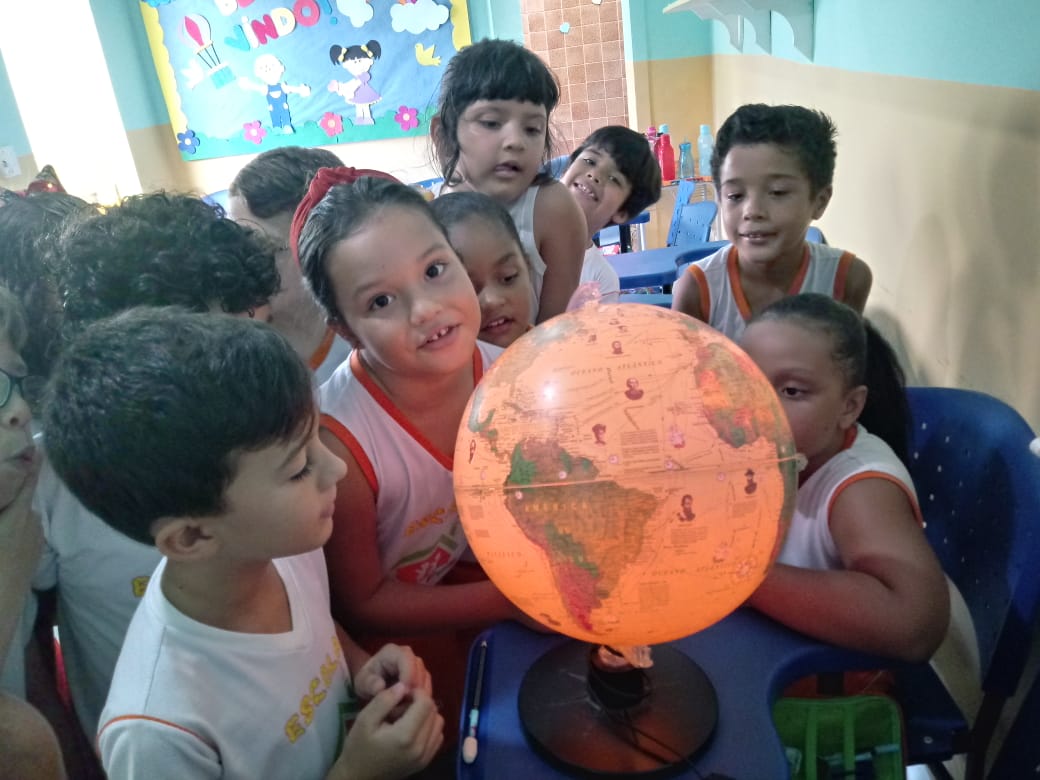 Escola Saber Viver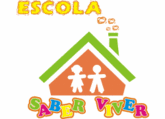 Aluno(a):___________________________________________________Data: ___/____/______Prof.ª: JamilleVamos aprender!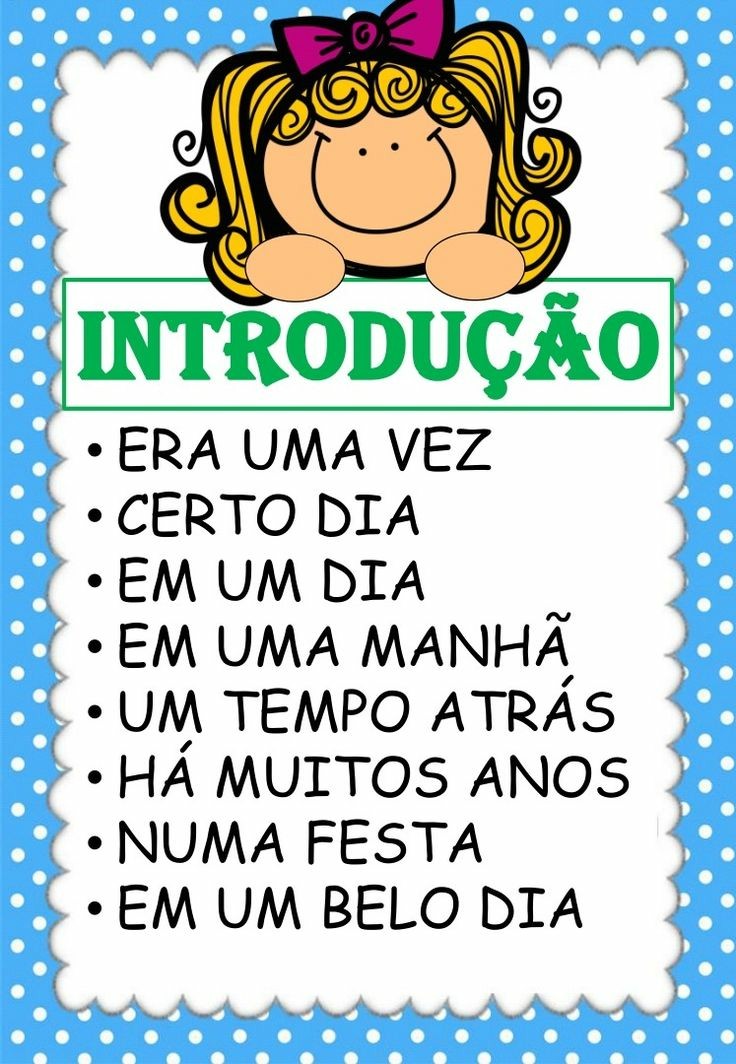 Escola Saber Viver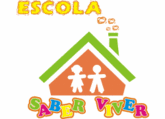 Aluno(a):___________________________________________________Data: ___/____/______Prof.ª: Jamille2-Vamos aprender!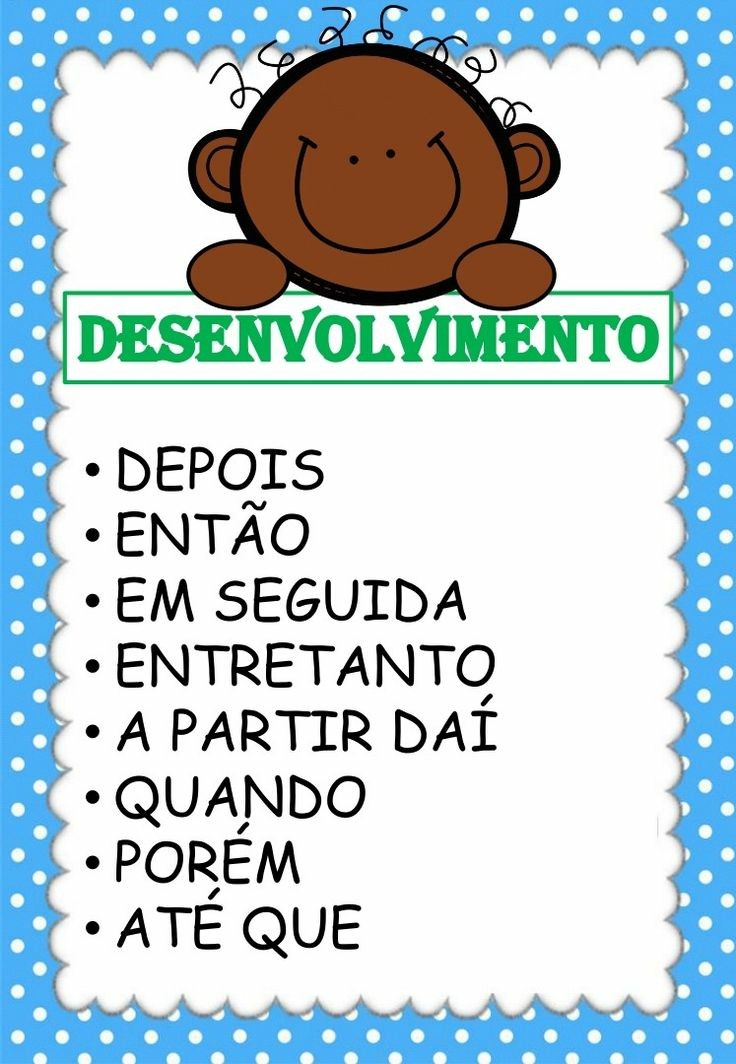 Escola Saber Viver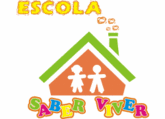 Aluno(a):___________________________________________________Data: ___/____/______Prof.ª: Jamille3-Vamos aprender!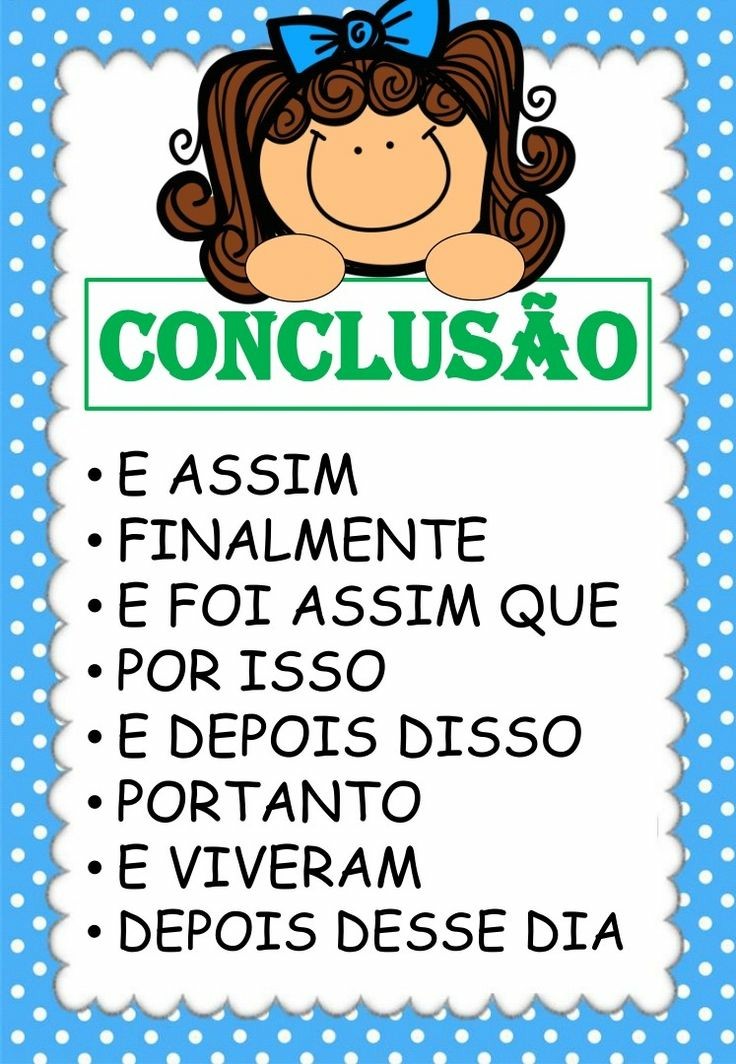 